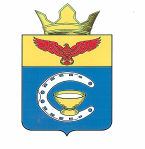 ВОЛГОГРАДСКАЯ ОБЛАСТЬПАЛЛАСОВСКИЙ МУНИЦИПАЛЬНЫЙ РАЙОНСАВИНСКИЙ СЕЛЬСКИЙ СОВЕТРЕШЕНИЕ«17» декабря 2018год                      с. Савинка                                        № 45/2«Об утверждении перечня автомобильных дорог общего пользования местного значения Савинского сельского поселения Палласовского района Волгоградской области»В соответствии  с Федеральными законами  от 06 сентября  2003 года   № 131-ФЗ «Об общих принципах организации местного самоуправления  в Российской Федерации»,  от 8 ноября 2007 года № 257 – ФЗ «Об автомобильных дорогах и о дорожной деятельности в Российской Федерации», Устава Савинского сельского поселения,  Савинский сельский Совет РЕШИЛ:1. Утвердить прилагаемый перечень автомобильных  дорог общего пользования местного значения Савинского сельского поселения.2. Настоящее решение вступает в силу с момента официального опубликования (обнародования).Глава Савинского                                                                               А.И.Конев сельского поселения Рег. № 64/2018Приложение 1 к Решению от 17.12.2018г. №45/2ПЕРЕЧЕНЬ автомобильных дорог общего пользования местного значения Савинского сельского поселения Палласовского района Волгоградской области№п/п№п/пНаименование улицПротяженность по видам  покрытия (км)Протяженность по видам  покрытия (км)Протяженность по видам  покрытия (км)Протяженность по видам  покрытия (км)Протяженность по видам  покрытия (км)Протяженность по видам  покрытия (км)Протяженность по видам  покрытия (км)Общая протяженность№п/п№п/пНаименование улицАсфальтобетоннаяАсфальтобетоннаяАсфальтобетоннаяГрунтоваяГрунтоваяГрунтоваяГрунтоваяОбщая протяженность              с.Савинка              с.Савинка              с.Савинка              с.Савинка              с.Савинка              с.Савинка              с.Савинка              с.Савинка              с.Савинка              с.Савинка              с.Савинка1.1.ул.Ленина            0,80            0,80            0,80          0,70          0,70          0,70          0,70         1,502.2.ул.Иванчука            3,10            3,10            3,10           1,00            1,00            1,00            1,00          4,10 3.3.ул.Совхозная            1,50            1,50            1,50           2,40           2,40           2,40           2,40         3,90 4.4.ул.Юбилейная            0,40            0,40            0,40           1,10            1,10            1,10            1,10          1,50 5.5.ул. Береговая             -             -             -           1,10            1,10            1,10            1,10          1,10 6.6.ул.Новая             -                   -                   -                 0,50           0,50           0,50           0,50         0,50 7.7.пер.Матросова             -             -             -           0,30           0,30           0,30           0,30         0,30 8.8.пер.Лермонтова            0,40            0,40            0,40           0,35            0,35            0,35            0,35          0,759.9.пер.Пушкина            0,40            0,40            0,40           0,35            0,35            0,35            0,35          0,7510.10.пер.Гоголя              -               -               -            0,70            0,70            0,70            0,70          0,70 11.11.пер.Фрунзе             0,20            0,20            0,20           0,40            0,40            0,40            0,40          0,60 12.12.пер.Волжский            0,40            0,40            0,40           0,30            0,30            0,30            0,30          0,70 13.13.пер.Пугачева            0,40            0,40            0,40           0,40            0,40            0,40            0,40          0,80 14.14.пер.Гагарина            0,20            0,20            0,20             -              -              -              -          0,20 15.15.пер.Первомайский            0,20            0,20            0,20           0,10            0,10            0,10            0,10          0,30 16.16.пер.Шолохова              -              -              -           0,60            0,60            0,60            0,60          0,60 17.17.пер.Комарова              -              -              -           0,60            0,60            0,60            0,60          0,60 18.18.пер.Разина              -              -              -           0,10            0,10            0,10            0,10          0,10 19.19.пер.Комсомольский              -              -              -           0,20            0,20            0,20            0,20          0,20 20.20.подъездная дорога до христианского кладбища № 1              -              -              -           0,50            0,50            0,50            0,50          0,50 21.21.подъездная дорога до христианского кладбища № 2              -              -              -           1,10            1,10            1,10            1,10          1,1022.22.ул.Степная             0,90             0,90             0,90           0,30           0,30           0,30           0,30         1,2023.23.ул.Октябрьская             1,10             1,10             1,10           0,40            0,40            0,40            0,40          1,50 24.24.ул.Чапаева             1,70              1,70              1,70            0,20            0,20            0,20            0,20          1,90 25.25.ул.Бортникова               -               -               -           0,30            0,30            0,30            0,30          0,30 26.26.ул.Братьев Гусевых               -               -               -           0,30            0,30            0,30            0,30          0,30 27.27.ул.Молодежная               -               -               -           0,35            0,35            0,35            0,35          0,35 28.28.ул.Торгунская               -               -               -           0,65            0,65            0,65            0,65          0,65  29. 29.пер.Пионерскийпер.Пионерский              0,60              0,60              0,60             -              -              -          0,60  30. 30.пер.Калининапер.Калинина               -               -               -           0,50            0,50            0,50          0,50  31. 31.пер.Дранкопер.Дранко               -               -               -           0,80            0,80            0,80          0,80  32. 32.пер.Губоревапер.Губорева               -               -               -           0,50            0,50            0,50          0,50  33. 33.пер.Красноармейскийпер.Красноармейский               -               -               -           0,50            0,50            0,50          0,50  34. 34.дорога ул.Чапаева до ул.Степная по юго-восточной окраинедорога ул.Чапаева до ул.Степная по юго-восточной окраине              0,15              0,15              0,15           0,50           0,50           0,50         0,65  35. 35.дорога от ул.Степная (юго-восточная окраина) до христианского кладбища «Бурсы» дорога от ул.Степная (юго-восточная окраина) до христианского кладбища «Бурсы»                -               -               -           0,90            0,90            0,90          0,90  36. 36.Выездная дорога от ул.Чапаева (юго-восточная окраина) до автодороги Савинка-КуликовВыездная дорога от ул.Чапаева (юго-восточная окраина) до автодороги Савинка-Куликов              -              -              -           0,80            0,80            0,80           0,80 Итого: Итого: Итого: Итого: Итого: Итого: Итого: Итого: Итого: Итого: Итого:               х.Куликов              х.Куликов              х.Куликов              х.Куликов              х.Куликов              х.Куликов              х.Куликов              х.Куликов              х.Куликов              х.Куликов              х.Куликов1.1.ул.Школьная             -             -             -           0,50           0,50           0,50           0,50          0,502.2.ул.Мирная             -             -             -           0,45           0,45           0,45           0,45          0,453.3.ул.Шолохова             -             -             -           0,65           0,65           0,65           0,65          0,65Итого: .Итого: .Итого: .Итого: .Итого: .Итого: .Итого: .Итого: .Итого: .Итого: .Итого: .               х.Смычка               х.Смычка               х.Смычка               х.Смычка               х.Смычка               х.Смычка               х.Смычка               х.Смычка               х.Смычка               х.Смычка               х.Смычка1.1.ул.Береговая             -             -             -            0,90            0,90            0,90            0,90           0,902.2.пер.Чапаева             -             -             -            0,30            0,30            0,30            0,30           0,303.3.ул.Центральная             -             -             -            1,15            1,15            1,15            1,15           1,15Итого: .Итого: .Итого: .Итого: .Итого: .Итого: .Итого: .Итого: .Итого: .Итого: .Итого: .               х.Заливной               х.Заливной               х.Заливной               х.Заливной               х.Заливной               х.Заливной               х.Заливной               х.Заливной               х.Заливной               х.Заливной               х.Заливной1.ул.Целиннаяул.Целиннаяул.Целиннаяул.Целинная             -             -             -            0,50           0,50           0,502.ул.Садоваяул.Садоваяул.Садоваяул.Садовая             -             -             -            0,45           0,45           0,453.ул.Лазурнаяул.Лазурнаяул.Лазурнаяул.Лазурная             -             -             -            0,20           0,20           0,204.ул.Речнаяул.Речнаяул.Речнаяул.Речная             -             -             -            0,30           0,30           0,305.ул.Комароваул.Комароваул.Комароваул.Комарова             -             -             -            0,20           0,20           0,206.пер.Гоголяпер.Гоголяпер.Гоголяпер.Гоголя             -             -             -            0,10           0,10           0,107.ул.Трактористовул.Трактористовул.Трактористовул.Трактористов             -             -             -            0,30           0,30           0,30Итого: .Итого: .Итого: .Итого: .Итого: .Итого: .Итого: .Итого: .Итого: .Итого: .Итого: .               п.Лисуново               п.Лисуново               п.Лисуново               п.Лисуново               п.Лисуново               п.Лисуново               п.Лисуново               п.Лисуново               п.Лисуново               п.Лисуново               п.Лисуново1.ул.Береговаяул.Береговаяул.Береговаяул.Береговая             -             -             -            1,30           1,30           1,302.ул.Веселаяул.Веселаяул.Веселаяул.Веселая             -             -             -            0,30           0,30           0,303.ул.Мирнаяул.Мирнаяул.Мирнаяул.Мирная             -             -             -            0,20           0,20           0,204.ул.Пустыннаяул.Пустыннаяул.Пустыннаяул.Пустынная             -             -             -            0,30           0,30           0,305.ул.Тихаяул.Тихаяул.Тихаяул.Тихая             -             -             -            1,90           1,90           1,90Итого: .Итого: .Итого: .Итого: .Итого: .Итого: .Итого: .Итого: .Итого: .Итого: .Итого: .               х.Максимовка               х.Максимовка               х.Максимовка               х.Максимовка               х.Максимовка               х.Максимовка               х.Максимовка               х.Максимовка               х.Максимовка               х.Максимовка               х.Максимовка1.ул.Звездный городокул.Звездный городокул.Звездный городокул.Звездный городок             -             -             -            0,30           0,30           0,302.ул.Интернациональнаяул.Интернациональнаяул.Интернациональнаяул.Интернациональная             -             -             -            0,70           0,70           0,703.пер.Скучныйпер.Скучныйпер.Скучныйпер.Скучный             -             -             -            0,10           0,10           0,104.пер.Шайкинапер.Шайкинапер.Шайкинапер.Шайкина             -             -             -            0,10           0,10           0,10Итого: .Итого: .Итого: .Итого: .Итого: .Итого: .Итого: .Итого: .Итого: .Итого: .Итого: .               п.Кумысолечебница               п.Кумысолечебница               п.Кумысолечебница               п.Кумысолечебница               п.Кумысолечебница               п.Кумысолечебница               п.Кумысолечебница               п.Кумысолечебница               п.Кумысолечебница               п.Кумысолечебница               п.Кумысолечебница1.ул.Санаторнаяул.Санаторнаяул.Санаторнаяул.Санаторная             -             -             -            1,75           1,75           1,752.ул.Центральнаяул.Центральнаяул.Центральнаяул.Центральная             -             -             -            0,20           0,20           0,203.дорога до мусульманского кладбищадорога до мусульманского кладбищадорога до мусульманского кладбищадорога до мусульманского кладбища             -             -             -            0,50           0,50           0,50Итого: .Итого: .Итого: .Итого: .Итого: .Итого: .Итого: .Итого: .Итого: .Итого: .Итого: .               х.Червоный партизан               х.Червоный партизан               х.Червоный партизан               х.Червоный партизан               х.Червоный партизан               х.Червоный партизан               х.Червоный партизан               х.Червоный партизан               х.Червоный партизан               х.Червоный партизан               х.Червоный партизан1.Червонный партизанЧервонный партизанЧервонный партизанЧервонный партизан             -             -             -            0,60           0,60           0,60Итого: .Итого: .Итого: .Итого: .Итого: .Итого: .Итого: .Итого: .Итого: .Итого: .Итого: .Итого: Дороги сельского поселения    .Итого: Дороги сельского поселения    .Итого: Дороги сельского поселения    .Итого: Дороги сельского поселения    .Итого: Дороги сельского поселения    .Итого: Дороги сельского поселения    .Итого: Дороги сельского поселения    .Итого: Дороги сельского поселения    .Итого: Дороги сельского поселения    .Итого: Дороги сельского поселения    .Итого: Дороги сельского поселения    .